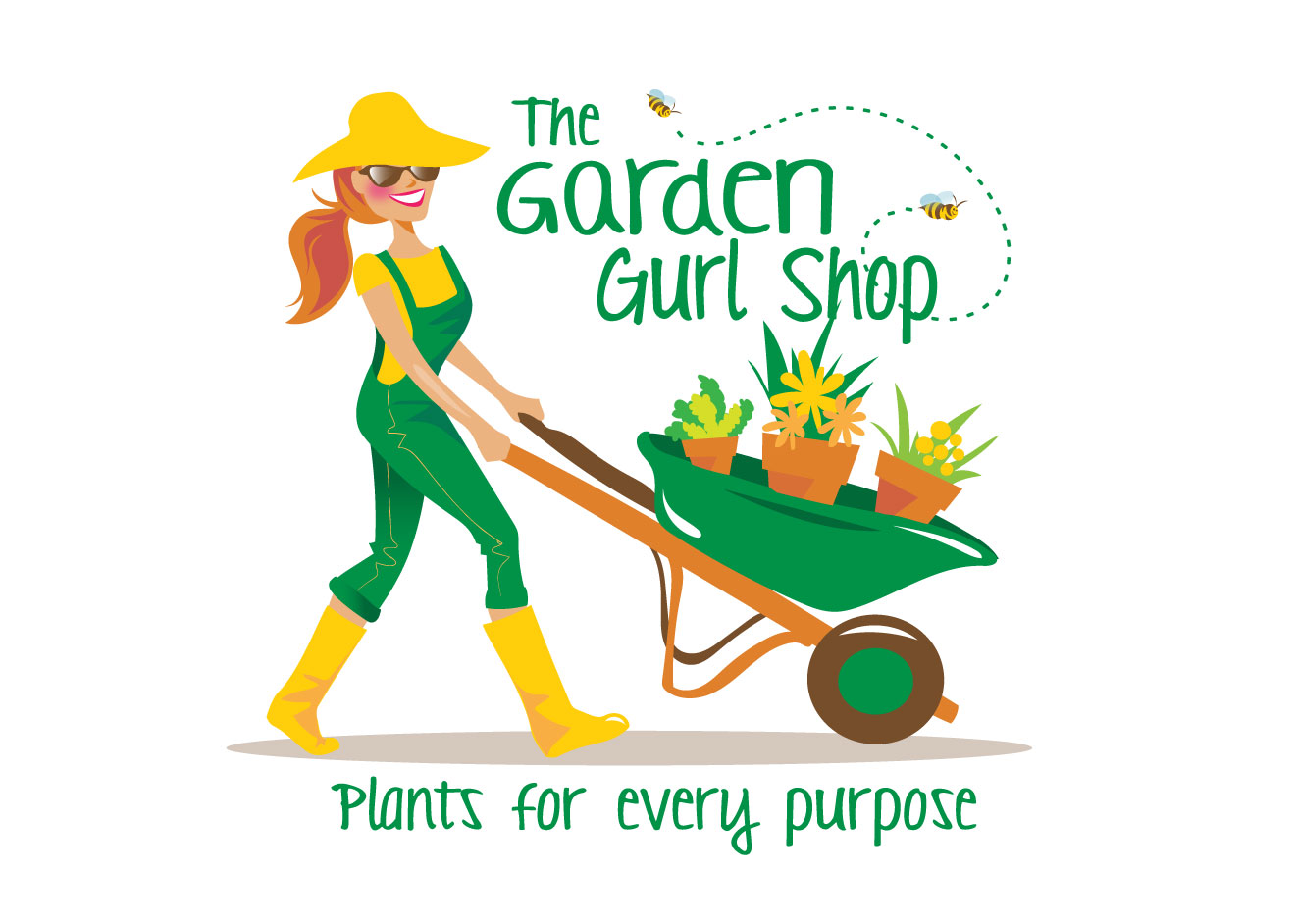 Call /text anytime with questions330-447-1844www.facebook.com/thegardengurlshopPlants 101: What you need to know (and nothing you don’t)Live EvergreensThey just smell so festive! We want them to last through the dreary days of winter.Watering:Well, because they have no roots and can’t uptake water, you have to try to supplement that as best as possible. You have to do that through misting IF they are inside, because of the heat in the house they will decline way quicker than if you keep them outdoors where it’s cold. How often should you spritz…well everyday if you can depending on how long you would like to last. Fertilizing:NONE.Care:Take the dry needles off as needed and if you can retrim the ends and submerge them into room temp water, that will help them last longer. The other thing I do which really seems help is to spray them with a clear acrylic coat whether it’s gloss or matte. A lot of things on the internet say to use Glycerin. You can do that, but it’s costly and to be honest, almost all types of evergreens will hold without dropping needles til New Years if properly misted and especially kept outdoors. 